 Kołobrzeg 07.08.2020r.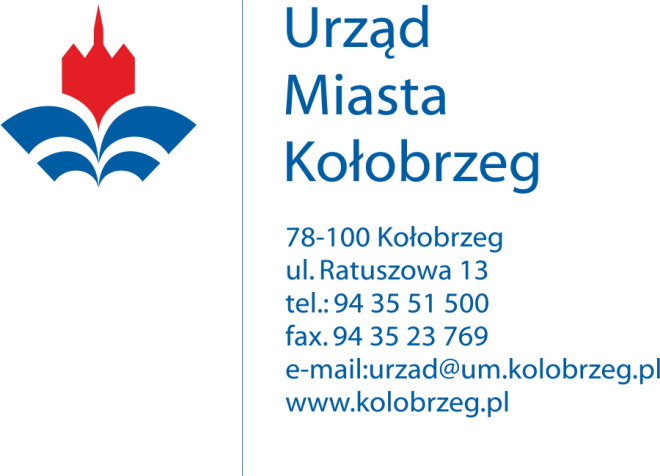 Wykonawcy biorący udział w postępowaniuBZ.271.16.2020.IIDotyczy: postępowania prowadzonego w trybie przetargu nieograniczonego na zadanie:„Odbiór i transport odpadów komunalnych gromadzonych na terenie nieruchomości zamieszkałych oraz na nieruchomościach w części zamieszkałych, a w części wykorzystywanych do prowadzenia działalności gospodarczej położonych na obszarze Gminy Miasto Kołobrzeg”Gmina Miasto Kołobrzeg – Urząd Miasta Kołobrzeg, jako Zamawiający informuje, że w ww. postępowaniu, identyfikator postępowania nadany przez miniPortal (https://miniportal.uzp.gov.pl/) to:638f800a-fb0f-4724-9fe8-1d1c5f18557b